Identify as many of the following features as you can on the map below:	Provinces, Capital Cities, Rivers, Lakes, Oceans, Seas, Bays Countries, other points of interest.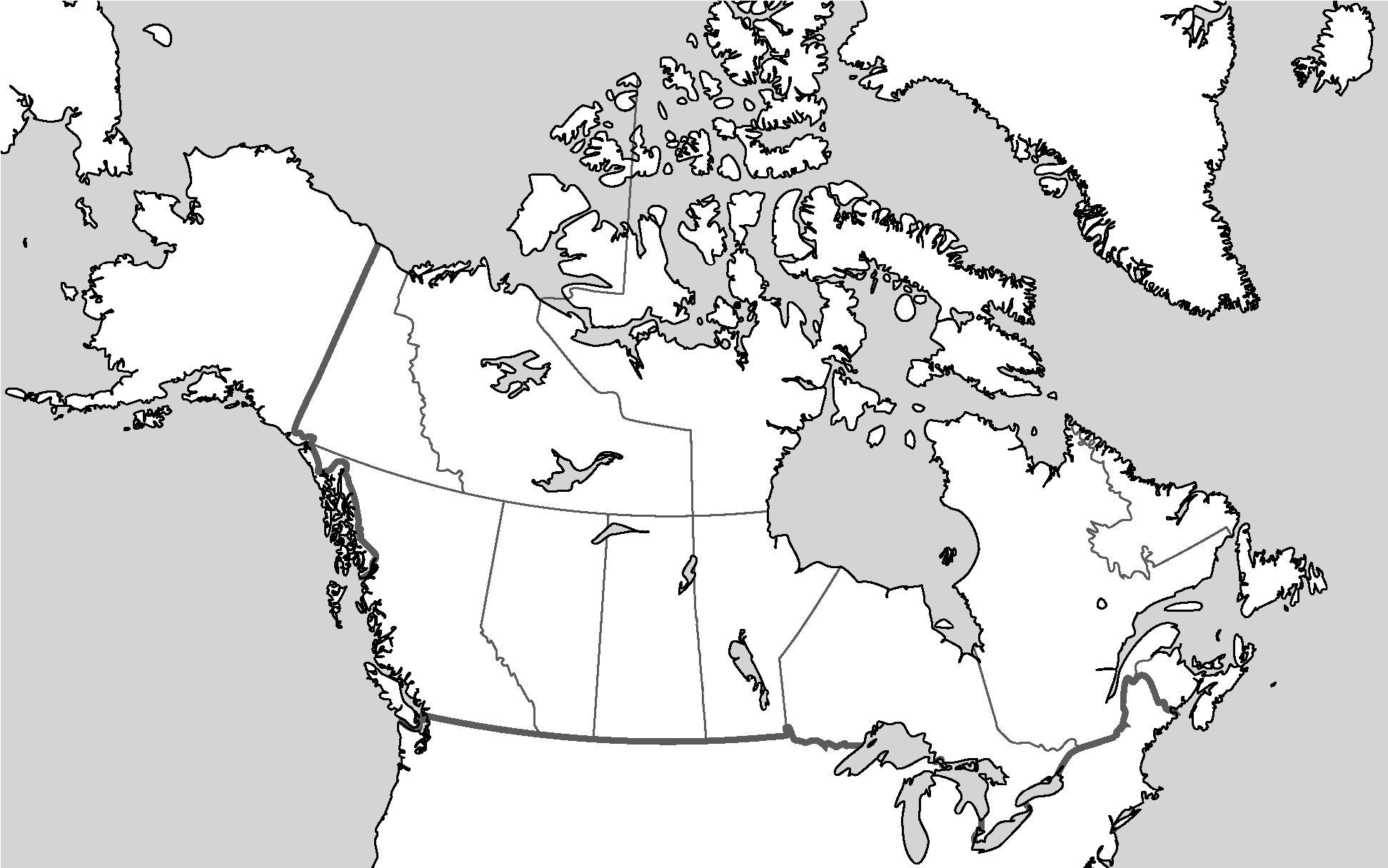 In a paragraph respond to the following prompt:“Being Canadian means…”